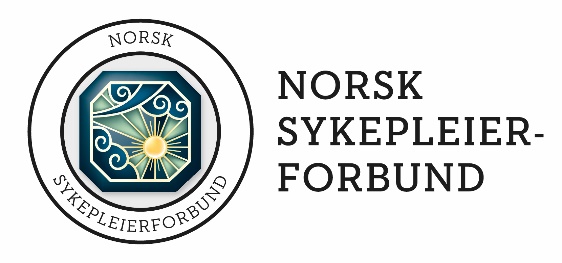 FORSLAGSSKJEMA TIL SYKEPLEIERPRISENE Alle medlemmer i Norsk Sykepleierforbund kan fremme forslag til prisen. Prisen er ment å hedre medlemmer som profilerer sykepleiefaget på en god måte.Prisvinner mottar et diplom og et kunstnerisk arbeid av en kunstner fra Trøndelag.Forslagsfrist er innen 15. november 2020. Forslaget sendes til trondelag@nsf.no FORSLAGSSTILLER:FORSLAG PÅ KANDIDAT:KRITERIER: Årets sykepleierleder: Prisen gis til èn eller en gruppe av sykepleierledere som inspirerer, motiverer og er kulturbærer(e) av faget sykepleieÅrets sykepleier: Prisen gis til èn eller en gruppe av sykepleiere som har vært med på å utvikle eller profilere sykepleierfaget på en positiv måte.Felles kriterie for begge prisene: Kandidaten(e) må være medlem av Norsk SykepleierforbundKort om kandidatens bakgrunn: (utdanning, arb.erfaring m.m.)Begrunnelse: her begrunnes hvorfor kandidaten er aktuell for prisen. Vis til konkrete handlinger og oppnådde resultater. NB: Skriv gjerne en utfyllende begrunnelse da juryen ikke kjenner kandidaten.DM: 1170115	NAVNADRESSESTILLING/ARB.STEDTELEFONNRMEDLEMSNR.NAVNADRESSESTILLING/ARB.STEDTELEFONNR.MEDLEMSNR.